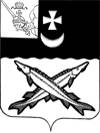 АДМИНИСТРАЦИЯ БЕЛОЗЕРСКОГО  МУНИЦИПАЛЬНОГО  ОКРУГА ВОЛОГОДСКОЙ ОБЛАСТИП О С Т А Н О В Л Е Н И ЕОт ______________  № _____О внесении изменения в постановлениеадминистрации округа от 01.03.2023  № 259На основании экспертного заключения Государственно-правового департамента Правительства области от 10.07.2023  № 09-30210 и в целях приведения муниципальных правовых актов в соответствии с действующим законодательством 	ПОСТАНОВЛЯЮ:1.  Внести в постановление администрации округа  от 01.03.2023  № 259 «О создании  межведомственной комиссии по признанию жилого помещения непригодным  для проживания и  многоквартирного дома аварийным и подлежащим сносу или реконструкции, на территории Белозерского муниципального округа»  изменение, изложив приложение  № 1 «Состав межведомственной комиссии по признанию помещения жилым, жилого помещения пригодным (непригодным) для проживания и  многоквартирного дома аварийным и подлежащим сносу или реконструкции на территории Белозерского муниципального округа» в новой редакции согласно приложению  к настоящему постановлению.          2. Настоящее постановление подлежит опубликованию в газете «Белозерье» и  размещению на официальном сайте Белозерского муниципального округа  в информационно-телекоммуникационной сети «Интернет».  	Глава округа:					 	Д.А. СоловьевПриложение  к постановлению администрации круга от ____________ № ___ «Приложение  1                                                         					к постановлению администрации  округаот 01.03.2023 г. № 259СОСТАВМЕЖВЕДОМСТВЕННОЙ КОМИССИИ ПО ПРИЗНАНИЮ ПОМЕЩЕНИЯ ЖИЛЫМ ПОМЕЩЕНИЕМ, ЖИЛОГО ПОМЕЩЕНИЯ НЕПРИГОДНЫМДЛЯ ПРОЖИВАНИЯ И МНОГОКВАРТИРНОГО ДОМА АВАРИЙНЫМИ ПОДЛЕЖАЩИМ СНОСУ ИЛИ РЕКОНСТРУКЦИИ НА ТЕРРИТОРИИ БЕЛОЗЕРСКОГО МУНИЦИПАЛЬНОГО ОКРУГАЛебедев А.В. – первый заместитель главы округа, председатель комиссии;Логинова А.Д. – начальник отдела архитектуры и строительства администрации  округа,  заместитель председателя комиссии;Розанова Л. В. – консультант отдела архитектуры и строительства администрации  округа, секретарь комиссии;Члены комиссии:Шашкина С.А. – начальник управления имущественных отношений  администрации  округа;Ширинская О.В. – эксперт отдела жилищно-коммунального хозяйства; Васильев А.И. – и.о. главного врача, филиала ФБУЗ «Центр гигиены и эпидемиологии в Вологодской области в городе Кириллов  (по согласованию);Представитель  отделения надзорной деятельности  (по согласованию);Представитель территориального отдела Управления Роспотребнадзора по Вологодской области в Кирилловском, Белозерском, Вашкинском, Вытегорском районах (по согласованию);Начальник территориального управления администрации округа, в границах ответственности, которого находится территория  населенного пункта, в котором распложено помещение (дом) (по согласованию).».